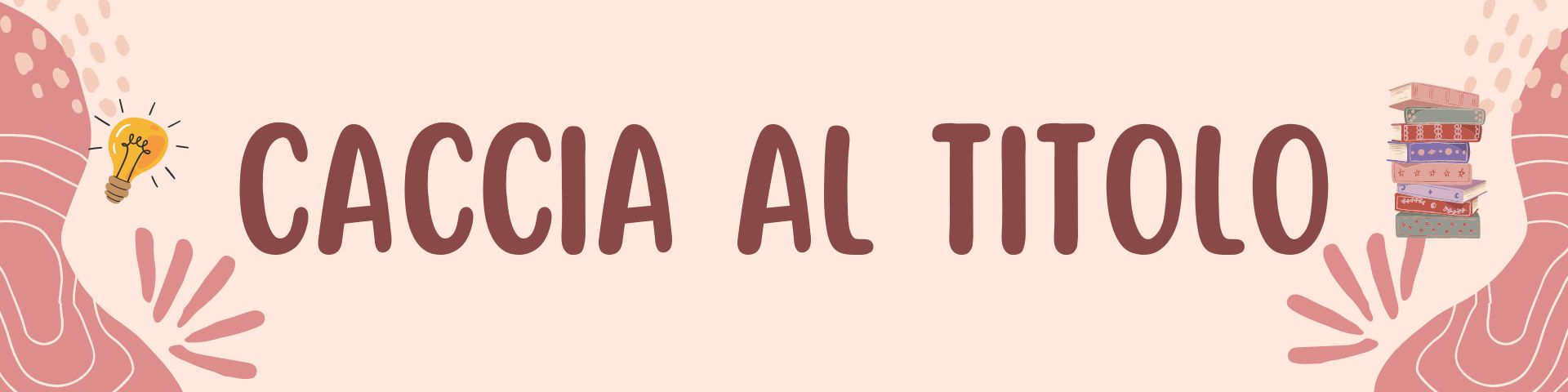 REGOLAMENTOTutti gli studenti del “Liceo scientifico G. Marconi” possono partecipare al gioco.Ogni studente potrà partecipare ogni due settimane al gioco rispondendo al Modulo Google che riceverà sulla propria mail istituzionale.Sarà possibile rispondere a ciascun quesito entro 10 giorni dalla sua pubblicazione.Il gioco consiste nell’indovinare il titolo di un libro “nascosto” in una definizione. La definizione potrà ricordare il contenuto del libro, parafrasare il titolo o alludervi in modo ironico… Il titolo andrà scritto integralmente e correttamente, nella forma ufficialmente attestata. Non saranno presi in considerazione titoli con errori ortografici o di battitura (no Se qesto è un uomo) o di accenti e/o apostrofi (no Se questo e un uomo o Se questo è un’uomo).Nel caso di titoli di opere straniere, sarà utilizzato il titolo italiano correntemente ed ufficialmente accettato nel maggior numero di edizioni.Tutti i libri con i quali giocheremo saranno testi presenti in formato cartaceo o digitale nella nostra Biblioteca scolastica. Colui che avrà dato la risposta giusta per primo (farà fede la data dell’invio del Modulo Google) riceverà 5 punti, tutti coloro che avranno risposto correttamente riceveranno 3 punti, gli altri 0.BONUS GAMER DOC: a tutti i ragazzi che hanno partecipato alla gara l’anno scorso e che risponderanno correttamente alla prima challenge, sarà attribuito un bonus di 2 punti.BONUS NEW GAMER: ai nuovi partecipanti che risponderanno alle prime 4 challenge, dando almeno 2 volte la risposta corretta, sarà attribuito un bonus di 2 punti.Alla fine di maggio, si stilerà la classifica finale che vedrà quest’anno tre vincitori: il primo classificato riceverà come premio un buono-libri da 100 euro, il secondo un buono da 50 euro ed il terzo classificato un buono da 25 euro. Tutti i buoni saranno da spendere presso la libreria Ubik.Nel caso di ex aequo, risulterà vincitore lo studente più giovane.